Встреча с руководителями производственных предприятий СЭЗ «Бишкек»	Кыргызский союз промышленников и предпринимателей 22 июля т.г. провел рабочую встречу с субъектами СЭЗ «Бишкек», осуществляющими производственную деятельность. На собрании присутствовали руководители более 30 предприятий, в том числе: ОсОО «Электрофарфор» - производитель электротехнической продукции; ОсОО «Виндорз» - производитель пластиковых окон; ОсОО «Энесай AMJ LTD» - производитель поролона и тканей; ОсОО «Plaskar» - производитель пластмассовых изделий; ОсОО «Акылман» - переработчик сельскохозяйственной продукции и многие другие.	Руководство КСПП ознакомило присутствующих с деятельностью Союза, его структурой, основными задачами, которые стоят перед ним. Вместе с тем, субъекты СЭЗ «Бишкек» были проинформированы о создании Делового Совета ЕАЭС, одним из соучредителей которого является КСПП, о возможностях использования площадки Союза для налаживания прямых деловых связей с партнерами ближнего и дальнего зарубежья. Сотрудники КСПП на примере работы с комитетами и комиссиями Российского союза промышленников и предпринимателей, наглядно продемонстрировали методы кооперации и  эффективного сотрудничества с предпринимателями сран-членов ЕАЭС.	Субъекты СЭЗ «Бишкек»  приняли активное участие в собрании, задавали вопросы по оптимизации производства и сбыта продукции, а также проинформировали руководство КСПП о существующих на сегодня неразрешенных проблем. Руководство КСПП обязалось вынести эти вопросы на уровень правительства и оказать содействие в их решении.	По итогам собрания было решено проводить такие встречи регулярно с обсуждением наиболее актуальных и насущных вопросов и проблем.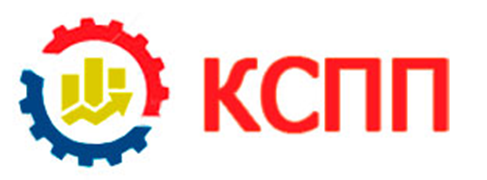 Өндүрүшчүлөрдүн жана Ишкерлердин Кыргыз БирлигиКыргызский Союз Промышленников и ПредпринимателейKyrgyz Union of Manufacturers and EntrepreneursӨндүрүшчүлөрдүн жана Ишкерлердин Кыргыз БирлигиКыргызский Союз Промышленников и ПредпринимателейKyrgyz Union of Manufacturers and Entrepreneurs720040, Кыргыз РеспубликасыБишкек ш, Панфилова коч.,147ИНН 00605201510230ОКПО 29070694Тел/факс: +996 (312) 45 15 11www.kspp.kg720040, Кыргызская РеспубликаГ. Бишкек  ул. Панфилова 147ИНН 00605201510230ОКПО 29070694Тел/факс: +996 (312) 45 15 11www.kspp.kg147, Panfilov  Str.BishkekKyrgyz Republic,720040,INN 00605201510230OKPO  29070694Tel/fax: +996 (312) 45 15 11www.kspp.kg